Unit 1 Lesson 4: Explore GeoblocksWU Notice and Wonder: Geoblocks (Warm up)Student Task StatementWhat do you notice?
What do you wonder?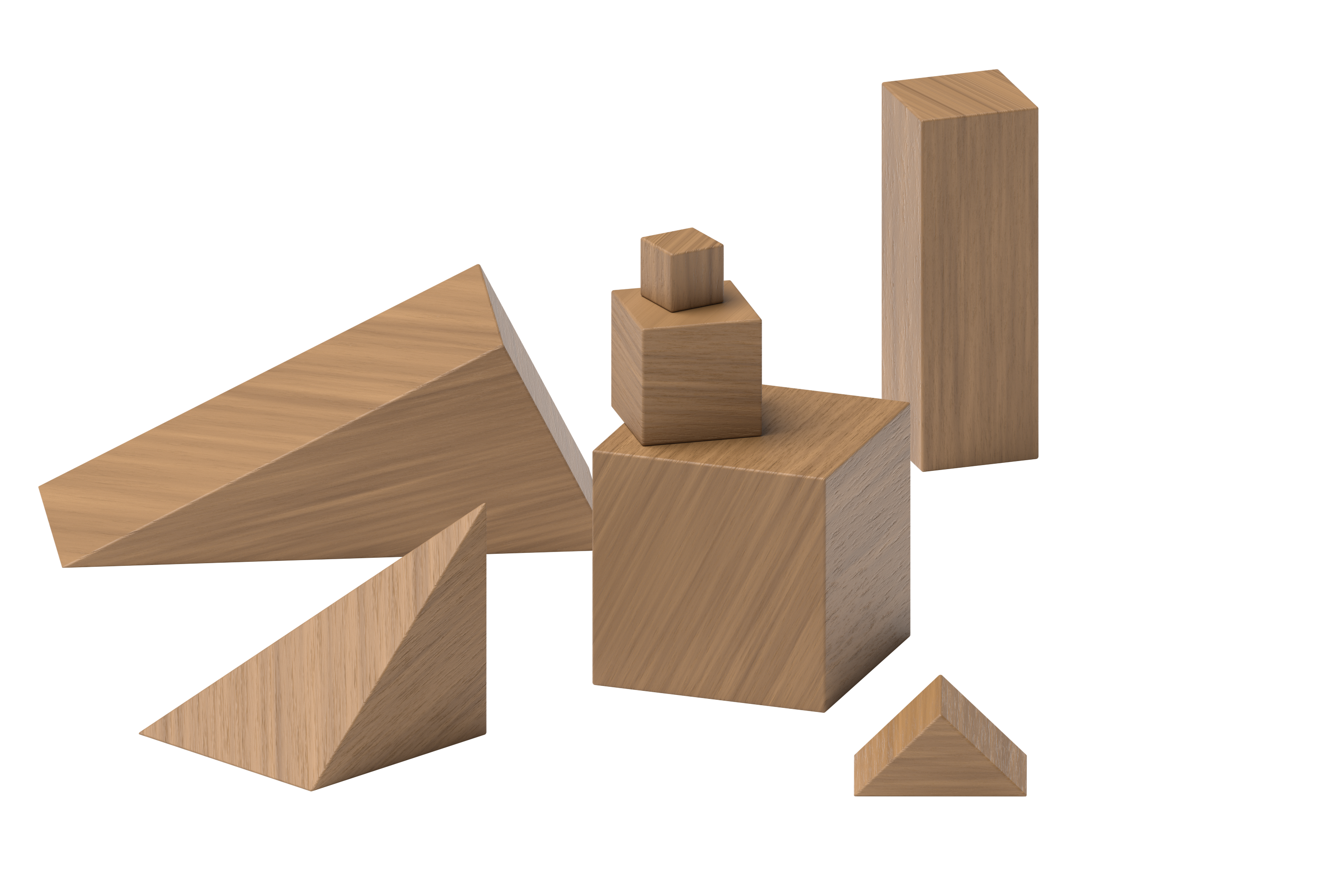 1 Introduce Geoblocks, ExploreStudent Task Statement2 Introduce Geoblocks, Build to MatchStudent Task StatementUse blocks to build a house.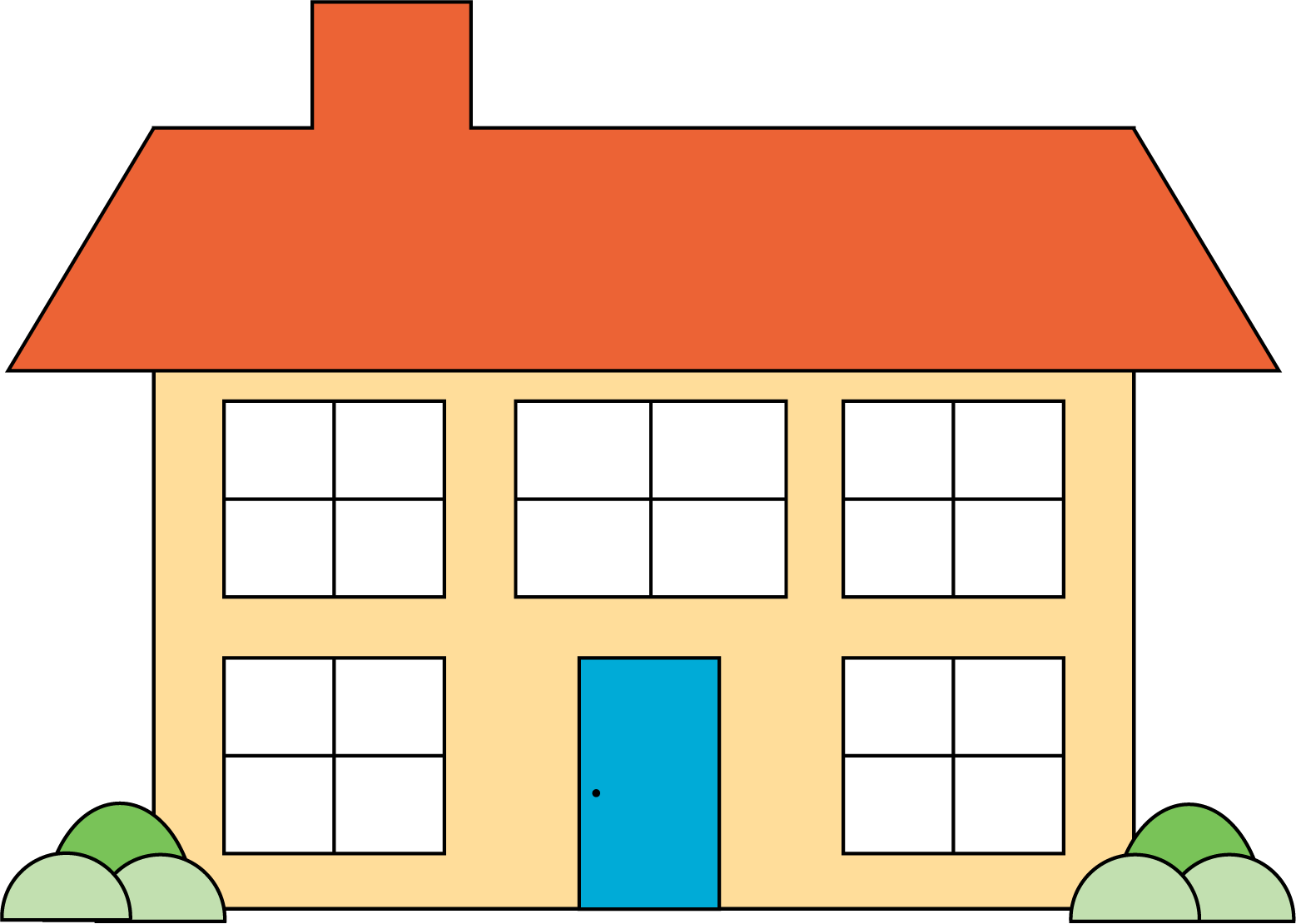 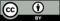 © CC BY 2021 Illustrative Mathematics®